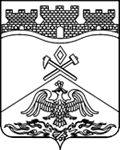 РОССИЙСКАЯ  ФЕДЕРАЦИЯРОСТОВСКАЯ ОБЛАСТЬмуниципальное бюджетное общеобразовательное учреждениег.Шахты Ростовской области«Средняя общеобразовательная школа №50»346536, Ростовская область, г. Шахты, ул. Паустовского, 2-а,  тел: (8636) 288-666,   е-mail: school50@shakhty-edu.ru  АДАПТИРОВАННАЯ РАБОЧАЯ ПРОГРАММАпо английскому языкуУровень общего образования (класс)(начальное общее, основное общее, среднее общее образование с указанием класса)Данная рабочая программа рассчитана на ___ часов в соответствии с календарно-учебным графиком, учебным планом, расписанием занятий на 2019-2020 учебный год. Учитель  У.С.ПоляхПрограмма разработана на основе:- федерального государственного образовательного стандарта;- примерной адаптированной основной общеобразовательной программы начального общего образования обучающихся с задержкой психического развития;- примерной программы основного начального общего образования по курсу «Английский язык»;- авторской программы В.П. Кузовлев, Н.М. Лапа, «Английский язык 2-4».2019-2020 учебный годПЛАНИРУЕМЫЕ РЕЗУЛЬТАТЫ ОСВОЕНИЯ ОБУЧАЮЩИМИСЯ С ОВЗ (ЗАДЕРЖКОЙ ПСИХИЧЕСКОГО РАЗВИТИЯ) АДАПТИРОВАННОЙ ОСНОВНОЙ ОБРАЗОВАТЕЛЬНОЙ ПРОГРАММЫ УЧЕБНОГО ПРЕДМЕТА «АНГЛИЙСКИЙ ЯЗЫК»         Планируемые результаты освоения АООП НОО ОВЗ (далее —планируемые результаты) являются одним из важнейших механизмов реализации требований Стандарта к результатам обучающихся, освоивших основную образовательную программу начального общего образования. Личностные, метапредметные и предметные результаты освоения обучающимися с ОВЗ АООП НОО соответствуют ФГОС НОО. Планируемые результаты представляют собой систему обобщённых личностно-ориентированных целей образования, допускающих дальнейшее уточнение и конкретизацию, что обеспечивает определение и выявление всех составляющих планируемых результатов, подлежащих формированию и оценке. Планируемые результаты освоения обучающимися с ОВЗ АООП НОО дополнены результатами освоения программы коррекционной работы.Планируемые результаты:• обеспечивают связь между требованиями Стандарта, образовательным процессом и системой оценки результатов освоения  адаптированной основной общеобразовательной программы начального общего образования для обучающихся с  ОВЗ;• являются содержательной и критериальной основой для разработки программ учебных предметов, курсов, учебно-методической литературы, а также для системы оценки качества освоения обучающимися с ОВЗ адаптированной основной общеобразовательной программы начального общего образования.Структура и содержание планируемых результатов освоения АООП НОО адекватно отражают требования ФГОС НОО обучающихся с ОВЗ, передают специфику образовательного процесса (в частности, специфику целей изучения отдельных учебных предметов и курсов коррекционно-развивающей области), соответствуют возрастным возможностям и особым образовательным потребностям обучающихся с ЗПР.               Результаты освоения обучающимися с ЗПР АООП НОО оцениваются как итоговые на момент завершения начального общего образования. Освоение АООП НОО (вариант 7.1) обеспечивает достижение обучающимися с ЗПР трех видов результатов: личностных, предметных и метапредметных.Личностные результатыЛичностными результатами изучения курса «Иностранный язык» в начальной школе являются: - общее представление о мире как о многоязычном и поликультурном сообществе; осознание языка, в том числе иностранного, как основного средства общения между людьми; - знакомство с миром зарубежных сверстников с использованием средств изучаемого иностранного языка (через детский фольклор, некоторые образцы детской художественной литературы, традиции).Метапредметные результатыМетапредметными результатами изучения курса «Иностранный язык» в начальной школе являются: - развитие умения взаимодействовать с окружающими, выполняя разные роли в пределах речевых потребностей и возможностей младшего школьника; - развитие коммуникативных способностей школьника, умения выбирать адекватные языковые и речевые средства для успешного решения элементарной коммуникативной задачи; - развитие познавательной, эмоциональной и волевой сфер младшего школьника;- формирование мотивации к изучению иностранного языка.Предметные результатыПредметными результатами изучения курса «Иностранный язык» в начальной школе являются: - овладение начальными представлениями о нормах иностранного языка (фонетических, лексических, грамматических); - умение (в объеме содержания курса) находить и сравнивать такие языковые единицы, как звук, буква, слово. В процессе овладения познавательным (социокультурным) аспектом обучающийся научится :- находить на карте страны изучаемого языка и континенты;- узнавать достопримечательности стран изучаемого языка/родной страны;- понимать особенности британских и американских национальных и семейных праздников и традиций;-понимать особенности образа жизни своих зарубежных сверстников;- узнавать наиболее известных персонажей англоязычной детской литературы и популярные литературные произведения для детей;- узнавать наиболее популярные в странах изучаемого языка детские телепередачи и их героев, а также анимационные фильмы и их героев.Обучающийся  получит возможность научиться:- сформировать представление о государственной символике стран изучаемого языка;- сопоставлять реалии стран изучаемого языка и родной страны;- представлять реалии своей страны средствами английского языка.- познакомиться и выучить наизусть популярные детские песенки и стихотворения;В процессе овладения учебным аспектом у учащихся будут развиты коммуникативные умения по видам речевой деятельности.В говорении:обучающийся научится :вести и поддерживать элементарный диалог: этикетный, диалог-расспрос, диалог-побуждение, диалог-обмен мнениями;кратко описывать и характеризовать предмет, картинку, персонаж;рассказывать о себе, своей семье, друге, школе, родном крае, стране и т.п. (в пределах тематики начальной школы).Обучающийся  получит возможность научиться:воспроизводить наизусть небольшие произведения детского фольклора: рифмовки, стихотворения, песни;кратко передавать содержание прочитанного/услышанного  текста;выражать отношение к прочитанному/услышанному.В аудировании:обучающийся научится :понимать на слух:- речь учителя по ведению урока;- связные высказывания учителя, построенные на знакомом материале и\или содержащие некоторые незнакомые слова;- выказывания одноклассников;- небольшие тексты и сообщения, построенные на изученном речевом материале как при непосредственном общении, так и при восприятии аудиозаписи;- содержание текста на уровне значения (уметь отвечать на вопросы по содержанию текста);понимать основную информацию услышанного;извлекать конкретную информацию из услышанного;понимать детали текста;вербально или невербально реагировать на услышанное;Обучающийся  получит возможность научиться:понимать на слух разные типы текста, соответствующие возрасту и интересам учащихся (краткие диалоги, описания, детские стихотворения и рифмовки, песни, загадки) – время звучания до 1 минуты;использовать контекстуальную или языковую догадку;не обращать внимание на незнакомые слова, не мешающие понимать основное содержание текста.В чтении :обучающийся научится :читать по транскрипции;с помощью (изученных) правил чтения и с правильным словесным ударением;редуцированные формы вспомогательных глаголов, используемые для образования изучаемых видовременных форм; редуцированные отрицательные формы модальных глаголов;написанные цифрами время, количественные и порядковые числительные и даты;с правильным логическим и фразовым ударением простые нераспространенные предложения;основные коммуникативные типы предложений (повествовательные, вопросительные, побудительные, восклицательные);с определенной скоростью, обеспечивающей понимание читаемого.обучающийся научится :читать небольшие различных типов тексты с разными стратегиями, обеспечивающими понимание основной идеи текста, полное понимание текста и понимание необходимой (запрашиваемой) информации;читать и понимать содержание текста на уровне значения, т.е. сумеет на основе понимания взаимоотношений между членами простых предложений ответить на вопросы по содержанию текста;определять значения незнакомых слов по - знакомым словообразовательным элементам (приставки, суффиксы) и по известным составляющим элементам сложных слов, - аналогии с родным языком,- конверсии,- контексту,- иллюстративной наглядности;пользоваться справочными материалами (англо-русским словарем, лингвострановедческим справочником) с применением знаний алфавита и транскрипции;Обучающийся  получит возможность научиться:читать и понимать тексты, написанные разными типами шрифтов;читать с соответствующим ритмико - интонационным оформлением простые распространенные предложения с однородными членами;понимать внутреннюю организацию текста и определять:- главную идею текста и предложения, подчиненные главному предложению;- хронологический/логический порядок;- причинно-следственные и другие смысловые связи текста с помощью лексических и грамматических средств;читать и понимать содержание текста на уровне смысла и: - делать выводы из прочитанного; - выражать собственное мнение по поводу прочитанного;- выражать суждение относительно поступков героев;- соотносить события в тексте с личным опытом;В письме:обучающийся научится :- правильно списывать, - выполнять лексико-грамматические упражнения,- делать записи (выписки из текста),- делать подписи к рисункам,- отвечать письменно на вопросы,- писать открытки - поздравления с праздником и днем рождения (объём 15-20 слов),- писать личные письма в рамках изучаемой тематики (объём 30-40 слов) с опорой на образец;Обучающийся  получит возможность научиться:- писать русские имена и фамилии по-английски,- писать записки друзьям,- составлять правила поведения/инструкции,- заполнять анкеты (имя, фамилия, возраст, хобби), сообщать краткие сведения о себе;- в личных письмах запрашивать интересующую информацию;- писать короткие сообщения (в рамках изучаемой тематики) с опорой на план/ключевые слова  (объём 50-60 слов);- правильно оформлять конверт (с опорой на образец)Языковые средства и навыки пользования ими (графика, каллиграфия и орфография).обучающийся научится :распознавать слова, написанные разными шрифтами;отличать буквы от транскрипционных знаков;читать слова по транскрипции;пользоваться английским алфавитом;писать все буквы английского алфавита и основные буквосочетания (полупечатным шрифтом);сравнивать и анализировать буквы/буквосочетания и соответствующие транскрипционные знаки;писать красиво (овладеет навыками английской каллиграфии);писать правильно (овладеет основными правилами орфографии).Обучающийся  получит возможность научиться:писать транскрипционные знаки;группировать слова в соответствии с изученными правилами чтения;использовать словарь для уточнения написания слова.Основные направления коррекционной работы:Ввиду психологических особенностей детей с ОВЗ, с целью усиления практической направленности обучения проводится коррекционная работа, которая включает следующие направления.Совершенствование движений и сенсорного развития:- развитие мелкой моторики и пальцев рук;- развитие каналов восприятия;Коррекция отдельных сторон психической деятельности:- коррекция и развитие памяти;- коррекция и развитие внимания;- формирование обобщенных представлений о свойствах предметов (цвет, форма, величина);- развитие пространственных представлений и ориентации;- развитие представлений о времени.Развитие различных видов мышления:- развитие наглядно-образного мышления;- развитие словесно-логического мышления (умение видеть и устанавливать логические связи между предметами, явлениями и событиями).Развитие основных мыслительных операций:- развитие умения сравнивать, анализировать;- развитие умения выделять сходство и различие понятий;- умение работать по словесной и письменной инструкциям, алгоритму;- умение планировать деятельность.Коррекция нарушений в развитии эмоционально-личностной сферы:- развитие инициативности, стремления доводить начатое дело до конца;- формирование умения преодолевать трудности;- воспитание самостоятельности принятия решения;- формирование адекватности чувств;- формирование устойчивости и адекватной самооценки;- формирование умения анализировать свою деятельность;- восприятие правильного отношения к критике.Коррекция и развитие речи:- расширение лексического запаса;- коррекция нарушений устной и письменной речи;- коррекция монологической речи;- коррекция диалогической речи;- развитие лексико-грамматических средств языка.Приоритетными направлениями коррекционной работы являются:· укрепление и охрана здоровья, физическое развитие ребенка;· формирование и развитие коммуникативной и когнитивной функции речи;· формирование и развитие продуктивных видов деятельности, социального поведения;· расширение социальных контактов с целью формирования навыков социального поведения, знаний о себе, о других людях, об окружающим микросоциуме;· развитие творческих умений средствами предметной и игровой деятельности.СОДЕРЖАНИЕ УЧЕБНОГО ПРЕДМЕТАСодержание обучения иностранному языку ориентировано на развитие мотивации учеников к изучению иностранного языка и на формирование умений во всех видах иноязычной речевой деятельности, развития общих учебных умений и навыков, получение учащимися опыта учебной, познавательной, коммуникативной, практической и творческой деятельности.Изучение «иностранного языка» способствует:- формированию умения общаться на иностранном языке с учетом речевых возможностей и потребностей младших школьников; - элементарных коммуникативных умений в говорении, аудировании, чтении и письме; - развитию личности речевых способностей, внимания, памяти и воображения младшего школьника; - мотивации  к дальнейшему овладению иностранным языком;- обеспечению коммуникативно-психологической адаптации младших школьников к новому языковому миру для преодоления в дальнейшем психологического барьера в использовании иностранного языка как средства общения;- освоению элементарных лингвистических представлений, доступных младшим школьникам и необходимых для овладения устной и письменной речью на иностранном языке;- приобщение детей к новому социальному опыту с использованием иностранного языка, знакомство младших школьников с миром зарубежных сверстников, с зарубежным детским фольклором и доступными образцами художественной литературы; воспитание дружелюбного отношения к представителям других стран;- формирование речевых, интеллектуальных и познавательных способностей младших школьников, а также их общеучебных умений.Предметное содержание речиПредметное содержание речи реализуется в воспитательном, развивающем, познавательном (социокультурном) и учебном аспектах иноязычной культуры.Я и моя семья. Члены семьи, их имена, возраст, профессии, черты характера. Обязанности членов семьи и их взаимоотношения. Любимые занятия членов семьи. Семейные праздники и традиции. Подарки. Совместное времяпрепровождение. Отдых с семьей. Работа по дому и в саду. Покупки. Любимая еда. Мой день. Распорядок дня. Занятия в будни и выходные дни.Мой дом. Дом/квартира: комнаты и предметы мебели и интерьера. Моя комната.Я и мои друзья. Знакомство. Приветствие, прощание. Мои друзья: черты характера, внешность, одежда, что умеют делать, совместные игры, любимые занятия. Письмо зарубежному другу.Мир моих увлечений. Любимые игры и занятия. Игрушки, песни, книги. Зимние и летние виды спорта, занятия различными видами спорта.Моя школа. Классная комната. Школьные принадлежности. Учебные предметы. Распорядок дня в школе. Занятия детей на уроке и на перемене. Школьные ярмарки. Каникулы. Занятия детей на каникулах. Летний лагерь.Мир вокруг меня. Домашние питомцы и уход за ними. Любимые животные. Животные в цирке, на ферме и в зоопарке.Погода. Времена года. Путешествия. Любимое время года. Погода: занятия в различную погоду. Семейные путешествия. Виды транспорта.Страна/страны изучаемого языка и родная страна. Названия континентов, стран и городов. Достопримечательности. Столицы. Национальные праздники и традиции. Мой город/деревня: общественные места, места отдыха. Литературные произведения, анимационные фильмы и телевизионные передачи. Сказочные персонажи, герои детских стихов, сказок и рассказов, герои этнических легенд, черты характера, что умеют делать, любимые занятия.Некоторые формы речевого и неречевого этикета стран изучаемого языка (в школе, на улице, во время совместного времяпрепровождения).Распределение предметного содержания речи по годам обучения с указанием примерного количества часов, отводимых в каждом классе на изучение определенной темы.Характеристика видов учебной деятельности учащихсяГоворение Овладевают диалогической формой речи. Учатся вести диалог-расспрос, диалог этикетного характера, диалог-обмен мнениями, диалог-побуждение к действию и развивают умения диалогического общения:начинать, поддерживать и завершать разговор;выражать основные речевые функции:Greeting; Introducing; Praising; Suggesting / Responding to a suggestion; Thanking; Asking about ability / inability to do sth / Expressing ability / inability to do sth; Asking and telling (the) time; Asking for information; Asking for personal information / Giving personal information; Asking for permission; Expressing agreement / disagreement; Expressing good wishes; Expressing likes; Expressing surprise; Giving advice; Giving opinions; расспрашивать собеседника и отвечать на его вопросы; соблюдать правила речевого этикета (приветствовать, знакомиться, поздравить, поблагодарить, попросить о чем-либо и реагировать на просьбу собеседника, попросить о помощи, выразить готовность помочь); высказываться логично и связно; говорить выразительно (соблюдать синтагматичность речи, логическое ударение, правильную интонацию); говорить в нормальном темпе.Овладевают монологической формой речи.учатся использовать основные коммуникативные типы речи: описание, сообщение, рассказ, характеристика. описывают (предмет, картинку, персонаж); сообщают (о взаимоотношениях с друзьями, совместных увлечениях, любимых праздниках, любимых персонажах и т.п.);  рассказывают (о себе, своей семье, друге, школе, родном крае, стране и т.п.); характеризуют (предмет, картинку, персонаж); воспроизводят наизусть небольшие произведения детского фольклора: рифмовки, стихотворения, песни;кратко излагают содержание прочитанного/услышанного (по опорам, без опор); учатся высказываться логично и связно; учатся говорить выразительно (соблюдать синтагматичность речи, логическое ударение, правильную интонацию); учатся говорить в нормальном темпе.Овладевают специальными учебными умениями и универсальными учебными действиями:учатся сотрудничать со сверстниками, работать в паре/ группе; вести диалог, учитывая позицию собеседника, работать самостоятельно, когда учитель спрашивает других;учатся пользоваться различными опорами для построения собственных высказываний: речевыми образцами, ключевыми словами, планом, логико-синтаксическими схемами (ЛСС) и др.Чтениеучатся читать по транскрипции во взаимосвязи с овладением произносительными навыками: через комплекс упражнений, т.е. выполняют следующие действия:- знакомятся с транскрипционными знаками и запоминают их звуковой образ;- имитируют чтение транскрипционных знаков за учителем;- осмысливают и дифференцируют транскрипционные знаки;- находят соответствие между звуковым и графическим образами транскрипционных знаков;- озвучивают отдельные транскрипционные знаки;- читают по транскрипции новый речевой материал (слова, словосочетания, фразы);учатся читать по правилам: - распознают открытый и закрытый типы слогов; осуществляют структурный анализ слова:- согласные и гласные буквы и их основные сочетания;- окончания существительных во множественном числе;- приставки и суффиксы существительных и глаголов;- окончания порядковых числительных и прилагательных при изменении степени сравнения;- многосложные слова с правильным словесным ударением- написанные цифрами время, количественные числительные и даты;- окончания глаголов при изменении лица или видовременной формы;- редуцированные формы вспомогательных глаголов, используемых для образования изучаемых видовременных форм;- редуцированные отрицательные формы модальных глаголов;учатся соотносить зрительные и речедвигательные образы лексических единиц (слов и словосочетаний) и грамматических явлений с их значениями;учатся читать и понимать тексты, написанные разными типами шрифтов;учатся читать предложения с правильным фразовым и логическим ударением;учатся читать с соответствующим ритмико- интонационным оформлением основные коммуникативные типы предложений (повествовательные, вопросительные, побудительные) и простые распространенные предложения с однородными членами;учатся читать со скоростью, обеспечивающей понимание читаемого текста;учатся читать разного типа короткие тексты с разными стратегиями:- с целью понимания основного содержания (не обращая внимания не незнакомые слова, не мешающие пониманию основного содержания текста);- с целью извлечения конкретной информации- с целью полного понимания содержания;понимать внутреннюю организацию текста: - выражать главную идею предложения, текста;- хронологический/логический порядок;- причинно-следственные и другие смысловые связи текста с помощью лексических и грамматических средствчитать и понимать содержание текста на уровне смысла и:- делать выводы из прочитанного; - выражать собственное мнение по поводу прочитанного;- выражать суждение относительно поступков героев;- соотносить события в тексте с личным опытом;учатся читать разные типы текстов:- письменно зафиксированные высказывания- подписи под картинками -письма личного характера- поэтические тексты (стихи, тексты песен) -детский фольклор (считалки, рифмовки, загадки) -народные и авторские сказки -объявления, вывески- комиксыОвладевают специальными учебными умениями и универсальными учебными действиями:- учатся догадываться о значении незнакомых слов по знакомым словообразовательным элементам (приставки, суффиксы, составляющие элементы сложных слов), аналогии с родным языком, конверсии, контексту, иллюстративной наглядности;- учатся пользоваться справочными материалами (англо-русским словарем, лингвострановедческим справочником) с применением знания алфавита и транскрипции;- учатся правильно выбирать в словаре значение многозначного слова- учатся правильно читать тексты с полным пониманием;- учатся быстро находить необходимую информацию в тексте;- учатся понимать основную идею текста;- учатся понимать последовательность описываемых в тексте событий.Аудированиевоспринимают и понимают на слух речь учителя и одноклассников:- воспринимают понимают на слух речь учителя по ведению урока;- понимают на слух связные высказывания учителя, построенные на знакомом материале и\или содержащие некоторые незнакомые слова;- понимают на слух выказывания одноклассников;- вербально или невербально реагируют на услышанное;воспринимают и понимают на слух информацию с разными стратегиями:- понимают небольшие тексты / сообщения, построенные на изученном речевом материале как при непосредственном общении, так и при восприятии аудиозаписи;- понимают содержание текста на уровне значения (умеют отвечать на вопросы: кто? что? где? и т. д.);- понимают основную информацию;- извлекают конкретную информацию;- понимают детали текста;- используют контекстуальную или языковую догадку;- учатся не обращать внимание на незнакомые слова, не мешающие понимать основное содержание текста;понимают на слух разные типы текста, соответствующие возрасту и интересам учащихся (время звучания текста - до 1 минуты.):краткие сообщения,краткие диалоги,описания,детские стихотворения и рифмовки,песни,загадкиОвладевают специальными учебными умениями и универсальными учебными действиями:- учатся работать с аудиотекстом;- догадываются о значении звучащего слова с опорой на контекст или на сходство в звучании в родном языке.Письмоовладевают каллиграфией и орфографией, учатся:- писать буквы английского алфавита, цифры;- записывать слова в транскрипции;- соблюдать правила орфографии: правописание окончаний глаголов при изменении лица или видовременной формы (study – studies), правописание окончаний прилагательных при образовании степеней сравнения (big – bigger);- писать слова с заглавной буквы (Monday);- писать числительные, даты (January, 1);- правильно писать орфограммы слов ( teen - read);используют письмо как средство овладения другими видами речевой деятельности:- учатся правильно списывать;- выполняют лексико-грамматические упражнения;- учатся делать записи (выписки из текста);- учатся писать русские имена и фамилии по-английски;- отвечают письменно на вопросы;- фиксируют устные высказывания в письменной форме;- делают подписи к рисункамстроят собственные письменные высказывания с опорой на образец:- пишут открытки - поздравления с праздником и днем рождения (объём 15-20 слов);- пишут личные письма в рамках изучаемой тематики (объём 30-40 слов), в которых сообщают краткие сведения о себе, запрашивают аналогичную информацию;- пишут записки друзьям;- заполняют анкеты (имя, фамилия, возраст, хобби);- составляют правила поведения/инструкции.Овладевают специальными учебными умениями и универсальными учебными действиями:- пользуются различными опорами: планом, ключевыми словами для построения собственного письменного высказывания,- заполняют таблицы, делая выписки из текста,- правильно оформляют конверт,- выполняют письменные проекты.Социокультурная осведомленностьУчащиеся:- находят на карте страны изучаемого языка и континенты;- знакомятся с достопримечательностями стран изучаемого языка/родной страны;- знакомятся с особенностями британских и американских национальных и семейных праздников и традиций;-получают представление об особенностях образа жизни своих зарубежных сверстников;- знакомятся с наиболее известными персонажами англоязычной детской литературы и популярными литературными произведениями для детей;- получают сведения о наиболее популярных в странах изучаемого языка детских телепередачах, анимационных фильмах и их героях.- получают представление о государственной символике стран изучаемого языка;- сопоставляют реалии стран изучаемого языка и родной страны;- учат наизусть популярные детские песенки и стихотворения;Формы организации учебных занятийОсновной целью обучения иностранным языкам является формирование и развитие коммуникативной культуры школьников, обучение практическому овладению иностранным языком, в связи с этим актуально применение в процессе обучения разнообразных педагогических технологий и форм учебных занятий:-Информационно- коммуникационные технологии;-Проектная технология (выполнение учениками исследовательских, творческих проектов);-Игровые технологии;-Нестандартные формы уроков;-Здоровье сберегающие технологии (динамические паузы, чередование различных видов деятельности учащихся на уроке с целью снятия напряжения и усталости).ТЕМАТИЧЕСКОЕ ПЛАНИРОВАНИЕУТВЕРЖДАЮДиректор МБОУ СОШ №50 г.Шахты______________	Л.Н.ДубровскаяПриказ № __ от __ августа   2019г. начальное общее образование 2 класс№ п/пТЕМАКОЛИЧЕСТВО ЧАСОВ1Давайте устроим парад!2Давайте совершим путешествие!